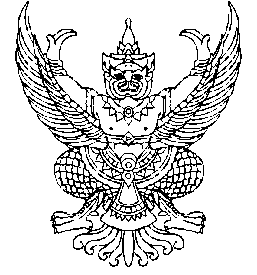 ที่ มท 0810.7/ว	                                                กรมส่งเสริมการปกครองท้องถิ่น							       ถนนนครราชสีมา เขตดุสิต กทม. 10300						      ตุลาคม  2561เรื่อง	ผลการคัดเลือกองค์กรปกครองส่วนท้องถิ่นที่มีผลการปฏิบัติงานดีเด่น ประจำปี 2561 เรียน 	ผู้ว่าราชการจังหวัด ทุกจังหวัดอ้างถึง   1. หนังสือกรมส่งเสริมการปกครองท้องถิ่น ด่วนที่สุด ที่ มท 0810.7/ว 1731 ลงวันที่ ลงวันที่ 12 มิถุนายน 2561	          2. หนังสือกรมส่งเสริมการปกครองท้องถิ่น ด่วนที่สุด ที่ มท 0810.7/ว 547 ลงวันที่ 26 กุมภาพันธ์ 2561สิ่งที่ส่งมาด้วย	สำเนาประกาศกรมส่งเสริมการปกครองท้องถิ่น เรื่อง ผลการคัดเลือกองค์กรปกครองส่วนท้องถิ่น ที่มีผลการปฏิบัติงานดีเด่น ประจำปี 2561              		จำนวน      1     ชุด	           ตามที่กรมส่งเสริมการปกครองท้องถิ่นขอความร่วมมือจังหวัดดำเนินการคัดเลือกและเสนอชื่อผู้บริหารท้องถิ่นและองค์กรปกครองส่วนท้องถิ่นที่มีผลการปฏิบัติงานดีเด่น เพื่อพิจารณามอบโล่รางวัลและเกียรติบัตรให้แก่องค์กรปกครองส่วนท้องถิ่นดังกล่าว นั้น		กรมส่งเสริมการปกครองท้องถิ่นขอเรียนว่า ได้ดำเนินการคัดเลือกองค์กรปกครองส่วนท้องถิ่น ที่มีผลการปฏิบัติงานดีเด่น ประจำปี 2561 เสร็จเรียบร้อยแล้ว จึงขอความร่วมมือจังหวัดแจ้งผลการคัดเลือกองค์กรปกครองส่วนท้องถิ่นที่มีผลการปฏิบัติงานดีเด่น ประจำปี 2561 ให้องค์กรปกครองส่วนท้องถิ่นทราบต่อไป รายละเอียดปรากฏตามสิ่งที่ส่งมาด้วย 		จึงเรียนมาเพื่อโปรดพิจารณาดำเนินการต่อไป						ขอแสดงความนับถือ                                                    อธิบดีกรมส่งเสริมการปกครองท้องถิ่นกองพัฒนาและส่งเสริมการบริหารงานท้องถิ่นส่วนส่งเสริมการบริหารกิจการบ้านเมืองที่ดีท้องถิ่นโทร. 0-2241-9000 ต่อ 2312,2322 โทรสาร  ๐-2241-6956ผู้ประสานงาน นายไพศาล พันธุระ 084-3994263                                